NHS Golden Jubilee					 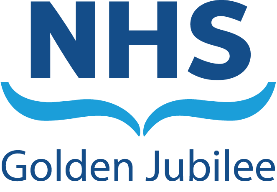 Meeting:	NHS Golden Jubilee Board Meeting Meeting date:	25 July 2023Title:	Board and Committee Meetings 2023/24Responsible Executive/Non-Executive: 	Gordon James, Chief ExecutiveReport Author:	Nicki Hamer, Head of Corporate Governance and Board Secretary1	PurposeThis is presented to the NHS Golden Jubilee Board Meeting for: DiscussionDecisionThis report relates to a:Legal requirementLocal policyThis aligns to the following NHS Scotland quality ambition(s):SafeEffectivePerson CentredThis report relates to all NHS GJ Corporate Objectives2	Report summary	2.1	SituationThis report recommends a change to the number of Board and Committee meetings during 2023/24.  The report also presents the new schedule of meetings and Committee Work Plans for 2023/24 for approval.  2.2	BackgroundNHS Boards are expected to create a coordinated timetable for Board meetings, Board Seminars and Governance Committee meetings.  This programme seeks to ensure that an appropriate level of scrutiny can be delivered and that business is undertaken in a logical sequence.As part of the Corporate Governance Update presented to the Board on 30 March 2023, a timetable for Board and Governance Committee meeting dates was presented and approved for the financial year 2023/24.2.3	AssessmentThis report now presents the recommendations from a review of Governance and Board Committees to accommodate one less Board/Governance Committee cycle.  To facilitate this change, the November Board meeting would move to 14 December 2023 with the Board Seminar in December moving into the original Board meeting date, 25 January 2023.    The table shown in Appendix 1 to this report indicates the new meeting date changes for 2023/24 which have been approved by the relevant Governance Committees.The new Board Work Plans for 2023/24, taking into account the change of dates, are included in Appendices 2 and 3.The table shown in Appendix 4 to this report presents the revised Work Plans that have been approved by the Governance Committees.  The table below shows an at a glance view of the proposed re-sequencing and schedule of meetings reducing the Board and Committee meetings by one cycle. 2.3.1	Quality/ Patient CareThe impact on quality/patient care is a key consideration for governance.2.3.2	WorkforceThe impact on quality/patient care is a key consideration for governance.2.3.3	Financial	The provision of robust governance arrangements is key to NHS GJ delivering on its key objectives and to improving workforce, clinical and financial governance.  2.3.4	Risk Assessment/ManagementRisk management is a key component of the Board’s Assurance Framework and Integrated Performance Report which is considered at each Board and governance Committee meeting throughout the year.2.3.5	Equality and Diversity, including health inequalitiesThere are no specific issues arising from this paper.  2.3.6	Other impactsClimate Emergency and Sustainability No impacts were identified in relation to climate emergency and sustainability when preparing this paper. Communication, involvement, engagement and consultationNHS GJ Board and Governance Committee proposed meeting date and workplan changes have been produced in collaboration with all Governance Committees.Route to the MeetingThis paper has been discussed and approved at the following Committee meetings:Audit and Risk CommitteeFinance and Performance CommitteeStrategic Portfolio Governance CommitteeStaff Governance and Person Centred CommitteeClinical Governance CommitteeEndowment Sub CommitteeBoard of Trustees2.4	RecommendationNHS Golden Jubilee Board is asked to:Discuss the proposed timetable of Board and Committee meetings for 2023/2024.Approve the reduction of one cycle of the Board and Governance CommitteesApprove the new meeting dates, subject to any final changesApprove the Board Meeting and Board Seminar revised Work Plans for 2023/24List of appendicesThe following appendices are included with this report:Appendix 1, Proposed Timetable of Meetings for 2023/24Appendix 2, Revised Board Work Plan 2023/24Appendix 3, Revised Board Seminar Work Plan 2023/24Appendix 4, Revised Governance Committee Work Plans 2023/24APPENDIX 1 Proposal for Change to Board and Governance Committee Meeting Dates 2023/24Below is the reviewed cycle of meeting dates for Board and Governance Committees for 2023/24 subject to any final changes.APPENDIX 2 Board Work Plan 2023/24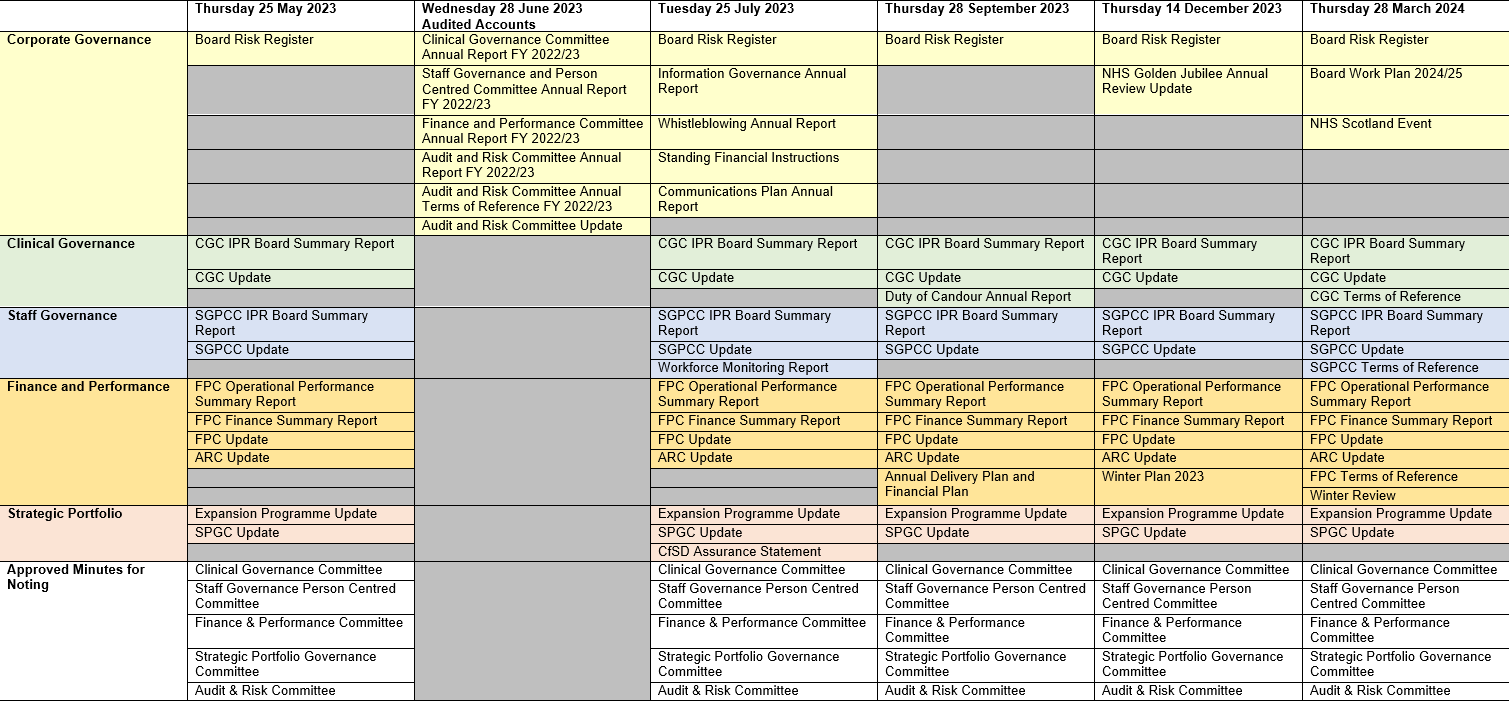 N.B. Remuneration Committee meets twice yearly in May and November	APPENDIX 3 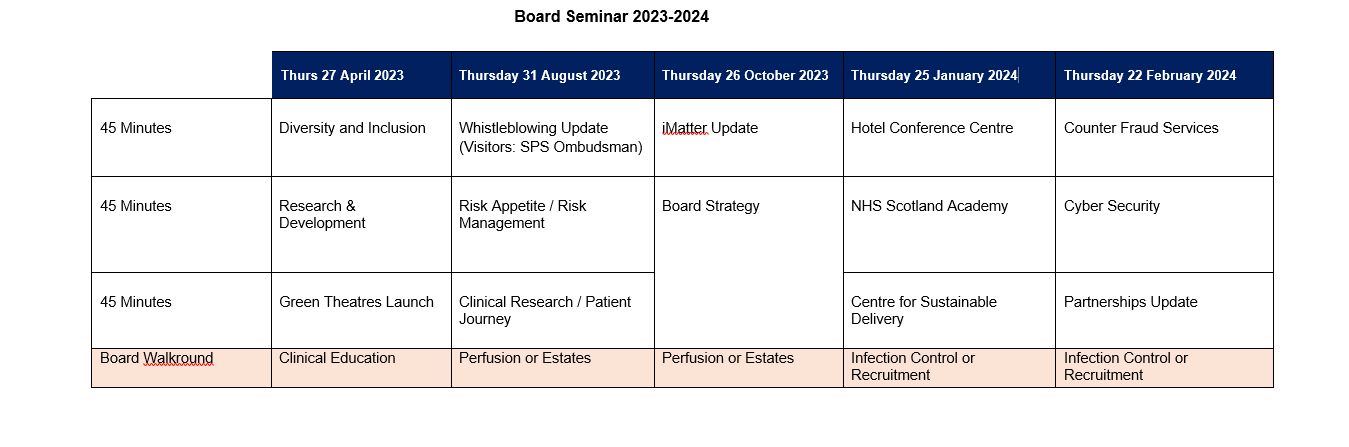 APPENDIX 4 Revised Governance Committee Work Plans 2023/24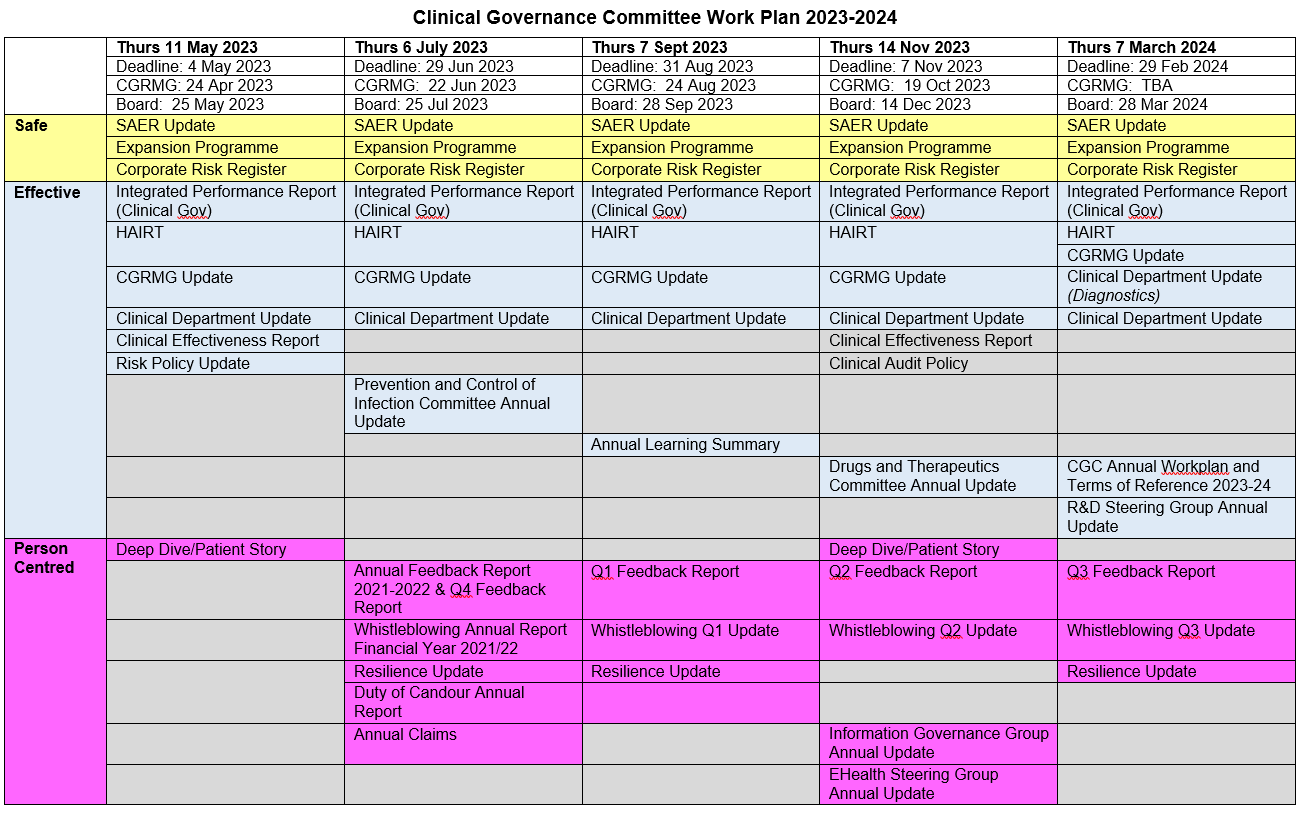 Finance and Performance Committee Work Plan 2023/24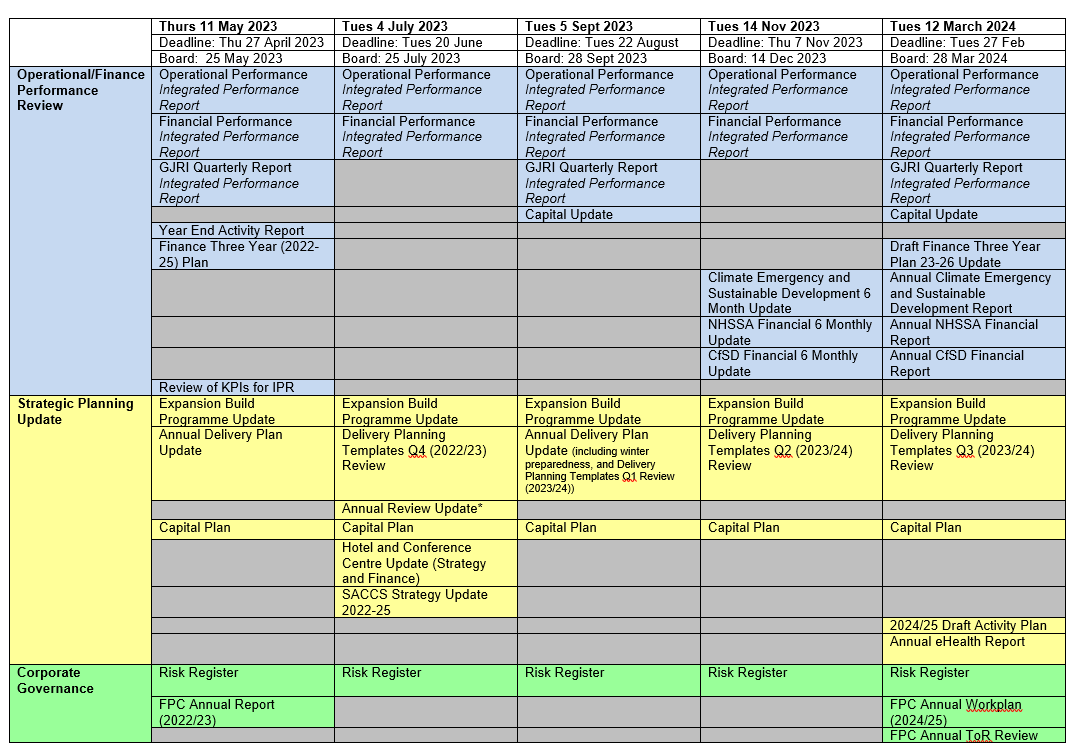 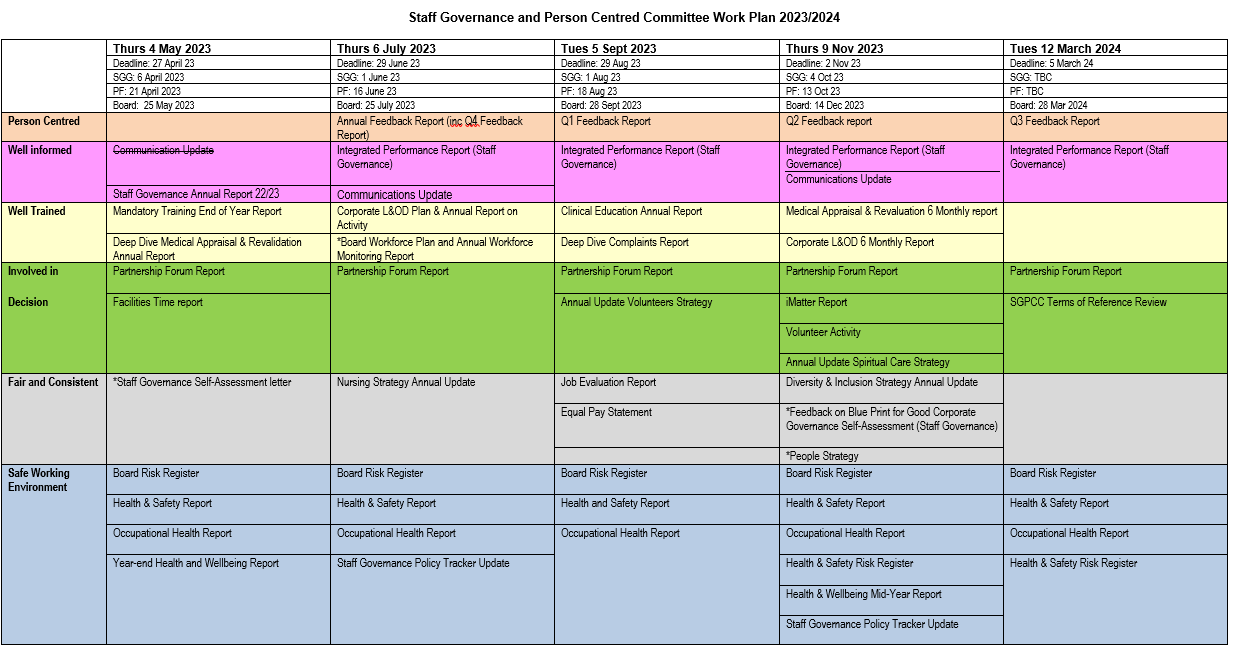 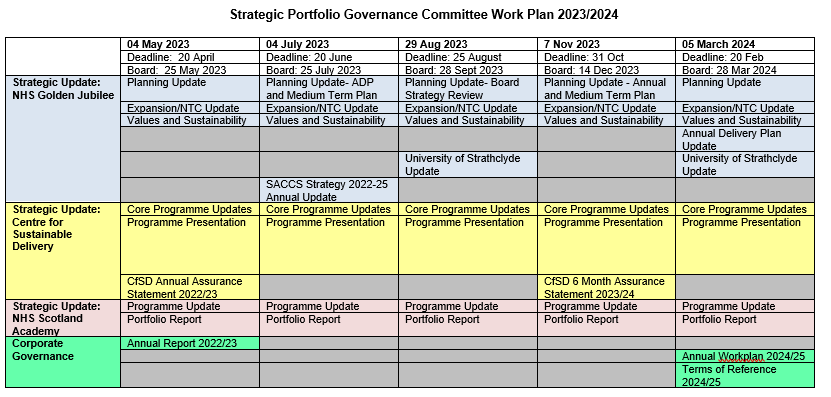 MeetingChanges ProposedBoard MeetingRemove 25 January 2024 meetingChange date of board meeting from 23 November 2023 to 14 December 2023 Board SeminarChange Board Seminar from 14 December 2023 to 25 January 2024Audit and Risk CommitteeRemove Tuesday 16 January 2024Change Committee meeting from 7 November 2023 to Tuesday 28 November 2023Endowment Sub CommitteeChange Committee meeting from 20 February 2023 to Tuesday 30 January 2024Board of Trustees28 June 2023Creation of new date 26 October 2023Creation of new date 22 February 2024Clinical Governance CommitteeRemove Thursday 11 January 2024Change Committee meeting from Thursday 2 November 2023 to Thursday 14 November 2023Finance and Performance CommitteeRemove Thursday 11 January 2024Change Committee meeting from Tuesday 31 October 2023 to Tuesday 14 November 2023Staff Governance and Person Centred CommitteeRemove Wednesday 10 January 2024Change Committee meeting from Thursday 2 November 2023 to Thursday 9 November 2023Strategic Portfolio Governance CommitteeRemove Tuesday 16 January 2024Change Committee meeting from Tuesday 24 October 2023 to Tuesday 7 November 2023MeetingDateBoard Meeting Thursday 25 May 2023Wednesday 28 June 2023(Extraordinary Annual Accounts)Tuesday 25 July 2023Thursday 28 September 2023Thursday 14 December 2023Thursday 28 March 2024Board SeminarThursday 27 April 2023Thursday 31 August 2023Thursday 26 October 2023Thursday 25 January 2024Thursday 22 February 2024Audit and Risk CommitteeWednesday 19 April 2023Thursday 15 June 2023Tuesday 12 September 2023Tuesday 28 November 2023Tuesday 13 February 2024Thursday 14 March 2024Endowment Sub CommitteeTuesday 9 May 2023Thursday 15 June 2023Thursday 12 October 2023Tuesday 20 February 2024Board of TrusteesWednesday 28 June 2023Thursday 26 October 2023Thursday 29 February 2024Clinical Governance CommitteeThursday 11 May 2023Thursday 6 July 2023Thursday 7 September 2023Thursday 14 November 2023Thursday 7 March 2024Finance and Performance CommitteeThursday 11 May 2023Tuesday 4 July 2023Tuesday 5 September 2023Tuesday 14 November 2023Tuesday 12 March 2024Staff Governance and Person Centred CommitteeThursday 4 May 2023Thursday 6 July 2023Tuesday 5 September 2023Thursday 9 November 2023Tuesday 12 March 2024Strategic Portfolio Governance CommitteeThursday 4 May 2023Tuesday 4 July 2023Tuesday 29 August 2023Tuesday 7 November 2023Tuesday 5 March 2024